Övladlığa götürmək üçün elektron müraciətBu xidmət vasitəsi ilə vətəndaşlar övladlığa götürmək üçün müraciət edə bilərlər.  Elektron xidmətdən istifadə etmək üçün   https://www.e-gov.az – “Elektron hökümət” portalına daxil olaraq Ədliyyə Nazirliyi tərəfindən təqdim olunan elektron xidmətlərin siyahasından “Övladlığa götürmək üçün elektron müraciət” elektron xidmətinə daxil olmaq lazımdır.(Şək:1) 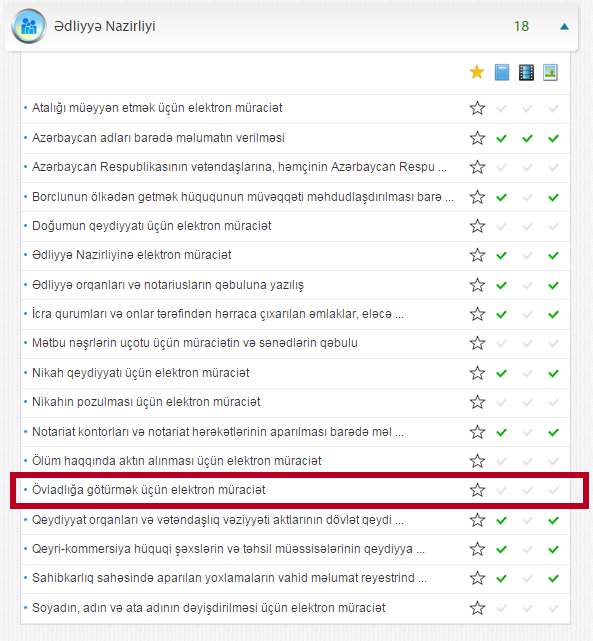 Şəkil:1Elektron xidmətə daxil olduqdan sonra açılan pəncərədə “Qeydiyyat orqanı” sətrində lazımi qeydiyyat orqanını seçdikdən sonra “Övladlığa götürülən haqqında məlumat (əvvəl)”  və  “Övladlığa götürülən haqqında məlumat (sonra)” bölməsində övladlığa götürülənin adı, soyadı, doğum tarixi və yeri, cinsi, döğum haqqında aktın qeydi və.s məlumatlar daxil edilməlidir. (Şək:2)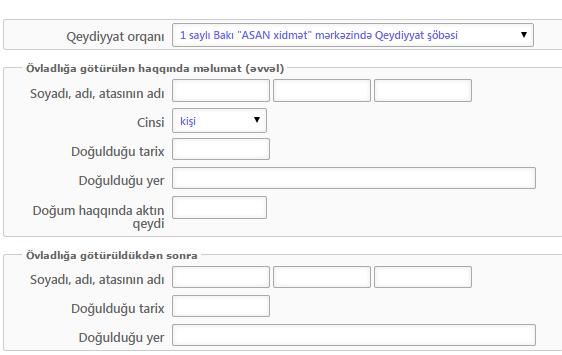 Şəkil:2Sonrakı mərhələdə “Ata haqqında məlumatlar” və “ Ana haqqında məlumatlar” bölməsində övladlığa götürülənin atasının  və anasının  şəxsiyyət vəsiqəsi, soyadı, adı, atasının adı, doğulduğu yer və tarix və.s məlumatlar daxil edilməlidir. (Şək:3)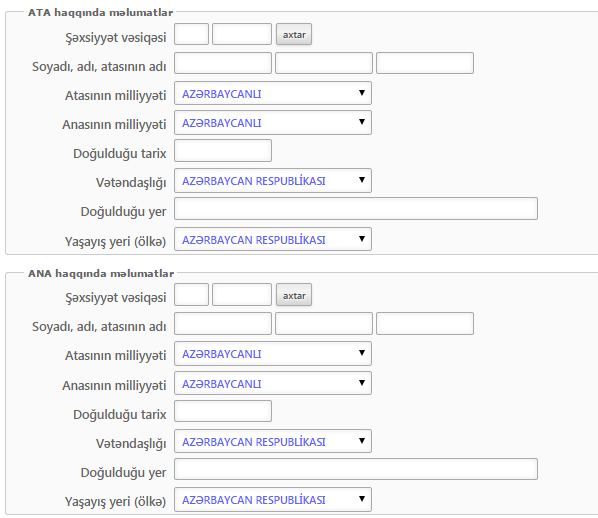 Şəkil:3Daha sonra “Övladlığa götürən kişi haqqında məlumat” və “Övladlığa götürən qadın haqqında məlumat” bölməsində övladlığa götürənin  adı, soyadı, atasının adı, şəxsiyyət vəsiqəsi, doğulduğu yer və tarix , vətəndaşlığı, yaşayış yeri  və.s məlumatlar daxil edilməlidir. (Şək:4)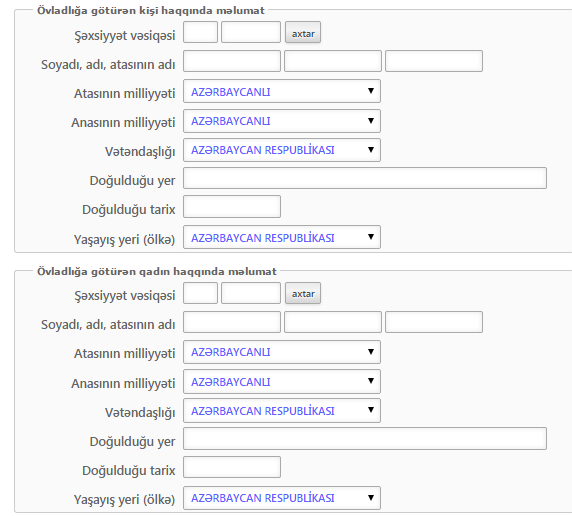 Şəkil:4Sonda istifadəçi əlaqə telefonu və e-mail unvanını qeyd etdikdən sonra  “Təsdiq” düyməsindən istifadə edərək yaradılmış elektron müraciəti Ədliyyə Nazirliyinin müvafiq qeydiyyat orqanına göndərmiş olacaq.(Şək:5)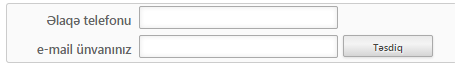 